            Focaccia col formaggioA speciality from the chef’s hometown of Recco on the Ligurian Coast. This dish uses its own wafer thin in two layers dough filled with the tangy but creamy handmade crecenza cheese and baked in the pizza oven.      Classico	                                       17.50 / 26.00 Finished with Pesto or rocket            16.50/ 26.50finished with San Danielle prosciutto   19.50 /29.50                                              Pizzata- cooked with capers, olives, anchovies and tomato passata                              17.50/ 27.50    Smaller dishes/ Sharing plates  Local and Italian olives warmed with chilli and herbs                                                   9.00Marinated white anchovies on a tomato salad      	                                              12.75Portarlington mussels with fregola, fresh tomato, white wine, and chilli                     19.50/ 28.50Bresola Carpaccio with parmesan, sorrel, and celery in a lemon dressing                       18.00Baked Diavoletti – provolone cheese with an olive and chilli baked with radicchio and witlof    18.50Trio of salumi with pickles and marinated mushrooms 			                 27.50A banking surcharge of 1.8% will be applied to your purchase by card                          Pasta Pansotti con salsa di noci- handmade pasta filled with silverbeet, herbs and curd served in an otway walnut pesto                                         27.50Pizzoccheri – buckwheat pasta in butter and sage with Tuscan cabbage, potatoes, and asiago cheese                                                     27.50Pappardelle al ragu del giorno                  29.50Linguini con sepia nero                          35.00                              With mixed seafood, white wine, herbs, and bisque Spaghetti Pesto alla Genovese with green beans and potatoes                                 18.50/ 26.50Simple Spaghetti Napoli                 17.50/24.00Classic Spaghetti Bolognese            19.50/ 28.50Sides Rocket and Parmesan          10.00Tomato, red onion, and basil            10.50Leaves, pear, fresh pecorino and walnuts  11.00Spinach, fennel, and sundried tomato 9.50Mushroom and herb polenta with parmesan    9.5         Potato puree with parmesan       9.5Broccolini with toasted pine nuts     10.00   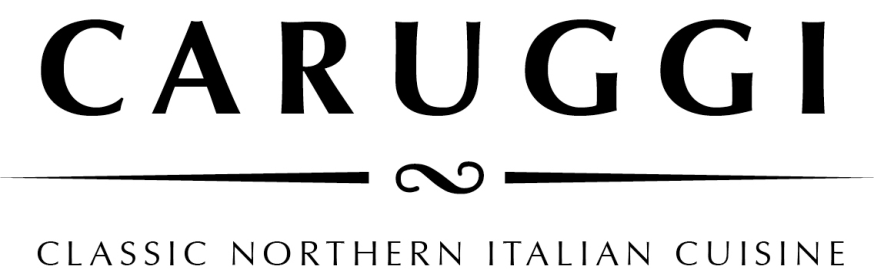        Lunch Menu   